IOT – INTERNET OF THINGSIEEE TRANSACTION           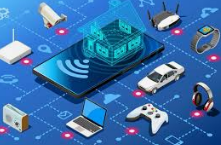 (WIFI / LIFI  BASED  PROJECT  TITLES)